МУНИЦИПАЛЬНОЕ АВТОНОМНОЕ ДОШКОЛЬНОЕ ОБРАЗОВАТЕЛЬНОЕ УЧРЕЖДЕНИЯ  ПРОЕКТ: "ДЕНЬ ЗАЩИТЫ ДЕТЕЙ"         ДЕТСКИЙ САД "СОЛНЫШКО" № 7,                СРЕДНЯЯ  ГРУППА: "УЛЫБКА"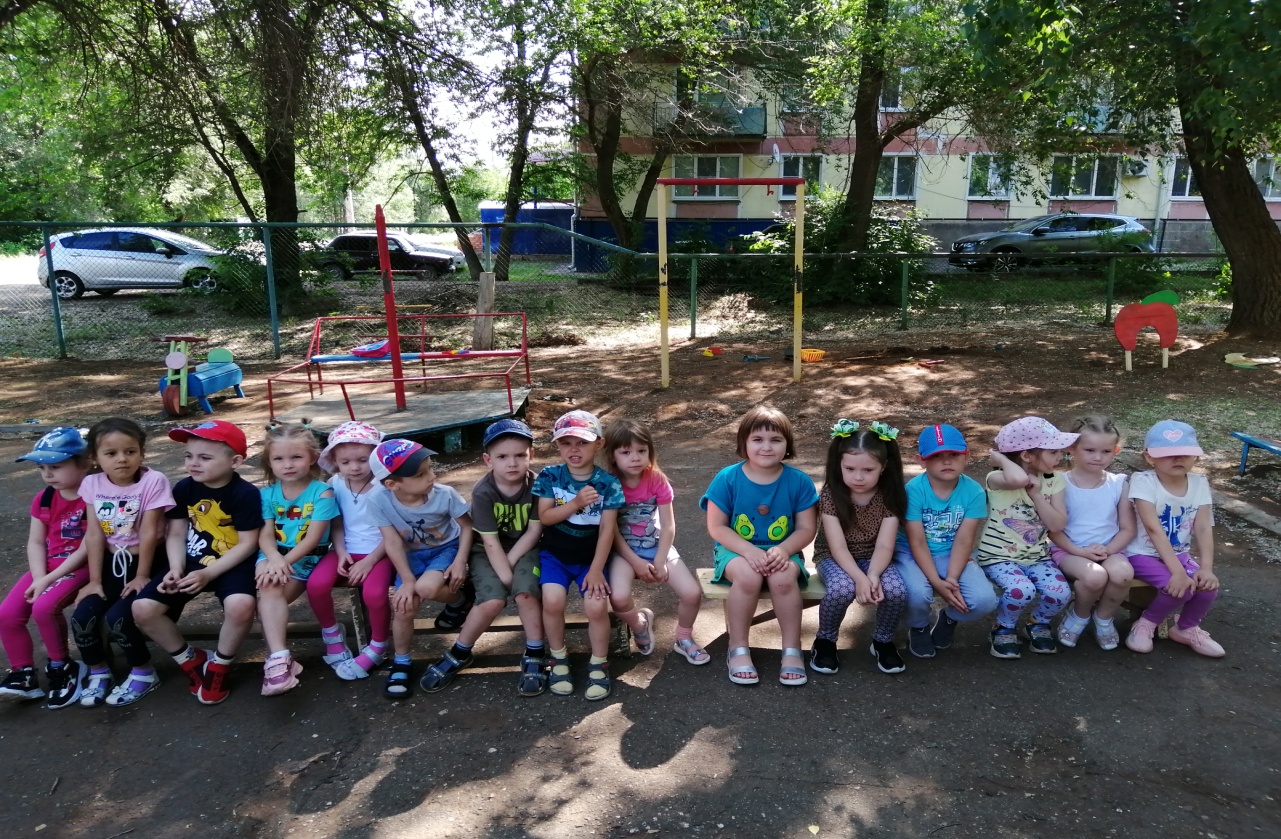                                                                  ВЫПОЛНИЛА: ВОСПИТАТЕЛЬ                                                                                                                              ВЫСШЕЙ     КАТЕГОРИИ:                                                                                                                                            ТРУШЕНКОВА Е.В.                                                             г. СОРОЧИНСК 2021 г.Проект по социально-коммуникативному, познавательному, художественно-эстетическому, речевому, физическому развитию детей направленный на психическое и физическое развитие детей средней группы.Цитата по теме: Человек, действительно уважающий человеческую личность, должен уважать ее в своем ребенке, начиная с той минуты, когда ребенок почувствовал свое «я» и отделил себя от окружающего мира.Дмитрий Иванович ПисаревАктуальность: Детство - самое счастливое время, однако далеко не все люди могут похвастаться радостными воспоминаниями о детском возрасте. Именно поэтому, нужно приложить все усилия, чтобы наши дети могли с улыбкой через несколько лет вспоминать годы, когда они были маленькими, когда они росли, ходили в образовательные учреждения и счастливыми и уверенными в своем будущем входили во взрослую жизнь. Поэтому первого июня практически весь мир отмечает праздник - Международный день защиты детей, который является неким напоминанием того, что мы должны сделать все возможное для того, чтобы наши дети росли счастливыми и жизнерадостными.Тема проекта: «День защиты детей»Цель: Познакомить детей с элементарными знаниями о международном празднике «День защиты детей»Задачи:1. Способствовать формированию у детей чувства собственного достоинства, осознания своих прав и свобод, чувства ответственности (за другого человека, за начатое дело, за данное слово)2. Развивать познавательную, речевую активность, мышление, воображение, коммуникативные навыки;3.Способствовать развитию физических качеств: сила, быстрота, равновесие, глазомер, координация движений.4. Укреплять связи дошкольного учреждения с семьей. http://11616.maam.ru/maps/news/181157.htmlПроектбудет использоваться в следующих видах деятельности: игровой, двигательной, совместной.Новизна проекта состоит:Новизна проекта заключается в активном использовании информационных компьютерных технологий. Основным фактом, обеспечивающим эффективность воспитательного процесса, является личностная включенность детей и родителей в событийную жизнь. Используя новые, увлекательные для нового поколения технологии, можно обеспечить эту включенность. В проект включены все ОО: деятельность их интегрируема.Материал и техническое обеспечение:Подбор художественного и наглядного материала, воздушные шары, флажки, фотоаппарат, ИКТ, мыльные пузыри, игровые атрибуты для подвижных игр, подарки для детей, сладкие угощения.Участники проекта:1. дети и родители средней группы(4-5лет)Вид проекта: фронтальный, социальный, краткосрочный. (1день)Тип проекта: творческо-информационный.Методы: наглядный, практический, словесный, интерактивный.Форма:1. иллюстративно – наглядный материал.2. подвижные, дидактические, сюжетно-ролевые игры.3. беседы, чтение стихотворений, исполнение песен.4. организация и проведение праздника посвященного международному «Дню защиты детей»5. организация творческой выставки «Спасите, люди мир!».Мероприятия (НОД, экскурсии, эксперименты, культурно-досуговые мероприятия, беседы, чтение и т. д…. ,но обязательно интегрируемые)Беседы:«Надо ли защищать детей? (от кого/ от чего)»: мотивировать детей поразмышлять о том, для чего нужно защищать детей, от кого и от чего. Продолжать учить отвечать на вопросы распространенными предложениями.Дидактические игры:«Фотографии друзей»: развивать способности к познанию другого, формировать позитивное отношение к сверстникам, умение выражать свои чувства, отношения в речи.Подвижные игры:«Звери на болоте»: учить детей быть отзывчивыми к сверстникам, в нужный момент оказывать им помощь. Воспитывать доверие друг к другу, чувство ответственности за другого, дружеское отношение к другим. Продолжать обогащать словарь детей выражениями: словесной вежливости (пожалуйста, спасибо.)«Если нравится тебе, то делай так…», «Где мы были, мы не скажем…»: развивать координацию движений, внимание, ловкость, смекалку.Сюжетно-ролевые игры:«Семья»: развивать умение детей отражать отношения и взаимодействие взрослых друг к другу, опираясь на ранее полученные знания, воспитывать доброжелательное отношение к своим близким, окружающим людям и к друг к другу.Музыкально- спортивный праздник «Праздник всех девочек и мальчиков»: дать элементарные знания и представления о международном празднике «Дне защиты детей», формировать праздничную культуру.Чтение стихов о дружбе, лете: способствовать развитию эмоционально-выразительной речи, развитию правильной интонации, темпу, громкости, тембру, голоса; соответствию образцу речи взрослого.Акция «Пусть серое станет цветным!»- раскрашивание серого асфальта с помощью цветных мелков красочными рисунками: развивать продуктивную деятельность, эстетический вкус, умение работать вместе, сообща.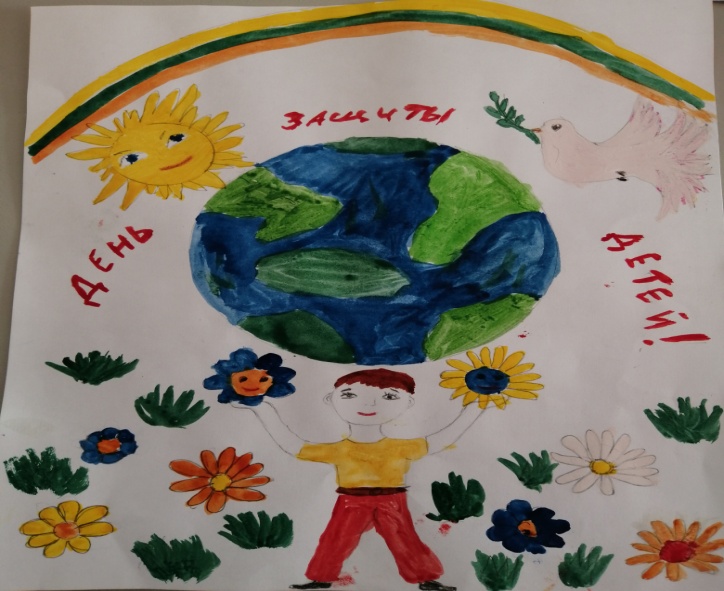 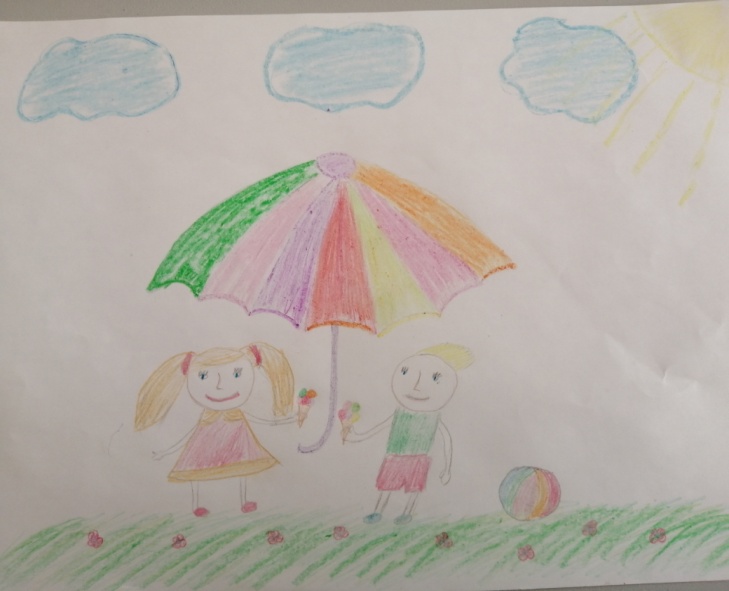 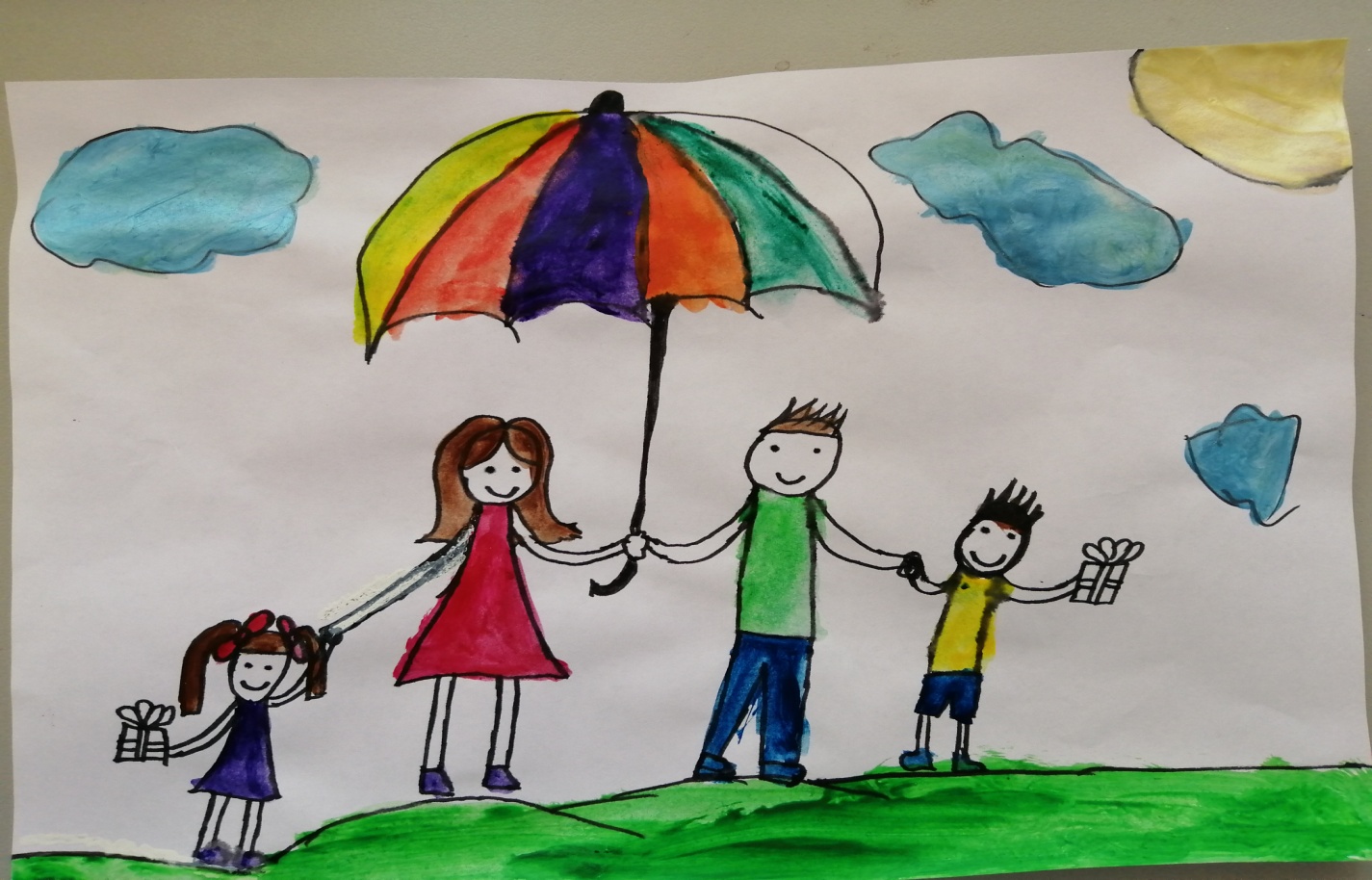 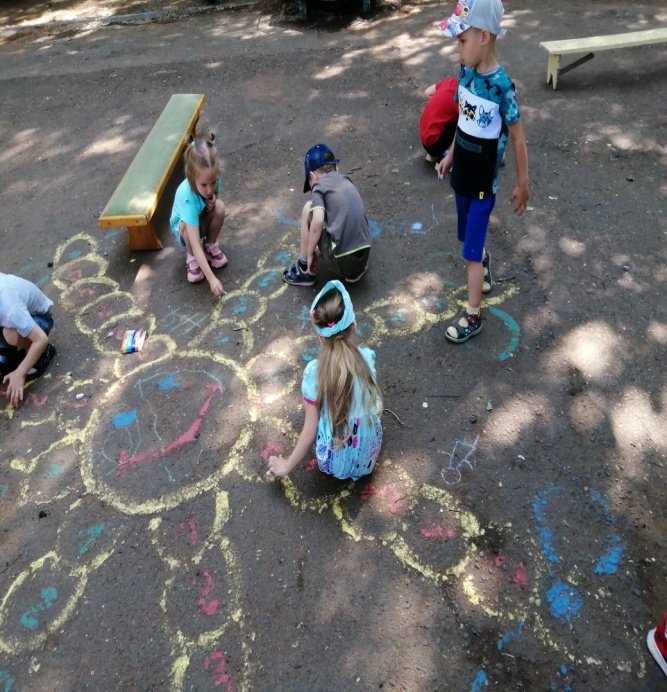 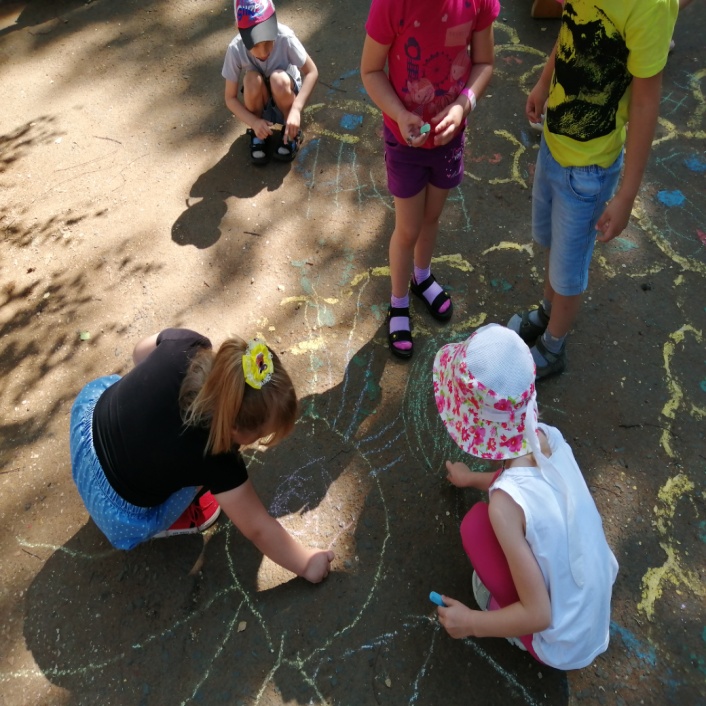 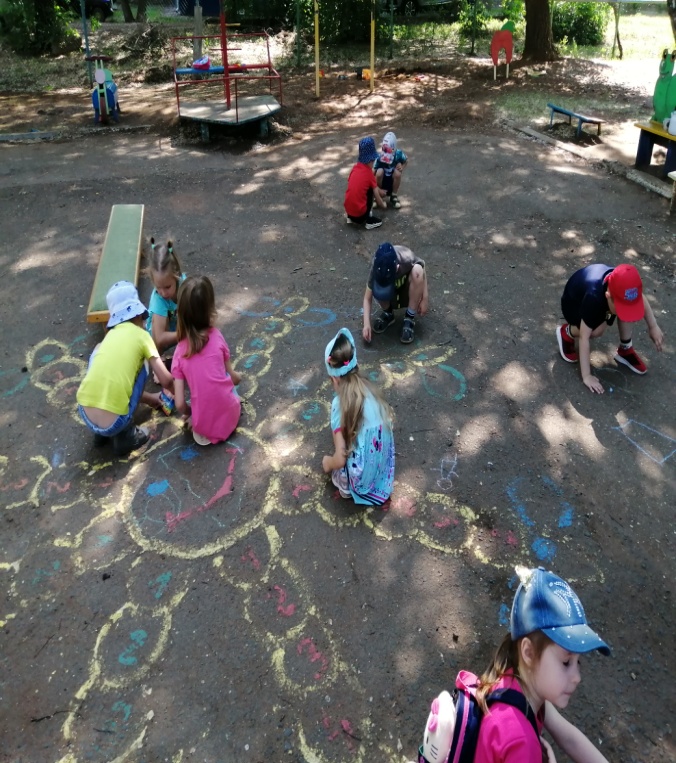 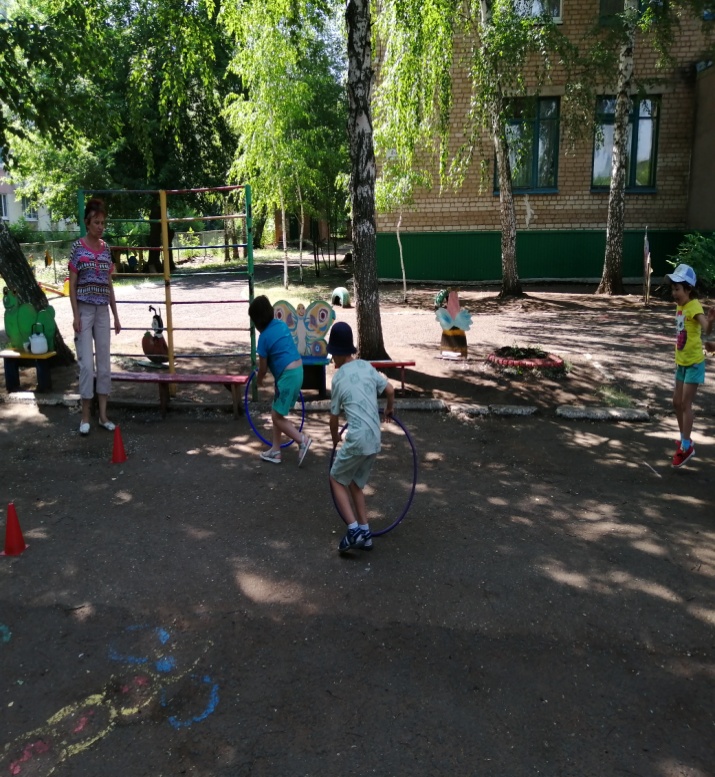 